№ п/пНаименование товара, работ, услугЕд. изм.Кол-воТехнические, функциональные характеристикиТехнические, функциональные характеристикиТехнические, функциональные характеристики№ п/пНаименование товара, работ, услугЕд. изм.Кол-воПоказатель (наименование комплектующего, технического параметра и т.п.)Показатель (наименование комплектующего, технического параметра и т.п.)Описание, значение1.Паровозик с вагончикомТР-07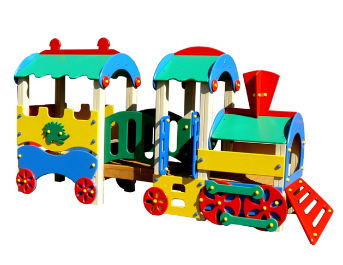 Шт. 11.Паровозик с вагончикомТР-07Шт. 1Высота (мм) Высота (мм) 18001.Паровозик с вагончикомТР-07Шт. 1Длина (мм)Длина (мм)42001.Паровозик с вагончикомТР-07Шт. 1Ширина (мм)Ширина (мм)10001.Паровозик с вагончикомТР-07Шт. 1Высота площадки (мм)Высота площадки (мм)6501.Паровозик с вагончикомТР-07Шт. 1Применяемые материалыПрименяемые материалыПрименяемые материалы1.Паровозик с вагончикомТР-07Шт. 1СтолбыВ кол-ве 10 шт. Столб изготовлен из клееного деревянного бруса, сечением 100х100 мм и имеющими скругленный профиль с канавкой посередине.Снизу столбы заканчивается закладной деталью, выполненной из листовой стали толщиной 3 мм и профильной трубы 40х40мм и толщиной стенки 1,5мм. Закладная  заканчивается  монтажным фланцем, выполненным из стали толщиной 3 мм, которые бетонируются в землю.В кол-ве 10 шт. Столб изготовлен из клееного деревянного бруса, сечением 100х100 мм и имеющими скругленный профиль с канавкой посередине.Снизу столбы заканчивается закладной деталью, выполненной из листовой стали толщиной 3 мм и профильной трубы 40х40мм и толщиной стенки 1,5мм. Закладная  заканчивается  монтажным фланцем, выполненным из стали толщиной 3 мм, которые бетонируются в землю.1.Паровозик с вагончикомТР-07Шт. 1ПолыВ кол-ве 2шт, выполнен из  высушенной сосновой доски. Пол крепится к столбам из бруса на мебельные болты длиной 150мм.В кол-ве 2шт, выполнен из  высушенной сосновой доски. Пол крепится к столбам из бруса на мебельные болты длиной 150мм.1.Паровозик с вагончикомТР-07Шт. 1Мостик В кол-ве 1шт. выполнен из высушенной сосновой доски. Пол крепится к столбам из бруса на мебельные болты длиной 150мм. Перила мостика в кол-ве 2шт выполнены из ламинированной  водостойкая фанера марки ФОФ толщиной 18мм. все углы фанеры закруглены, радиус 20мм, ГОСТР 52169-2012.В кол-ве 1шт. выполнен из высушенной сосновой доски. Пол крепится к столбам из бруса на мебельные болты длиной 150мм. Перила мостика в кол-ве 2шт выполнены из ламинированной  водостойкая фанера марки ФОФ толщиной 18мм. все углы фанеры закруглены, радиус 20мм, ГОСТР 52169-2012.1.Паровозик с вагончикомТР-07Шт. 1Ограждения с декоративными накладками В кол-ве 4 шт. выполнены из ламинированной влагостойкой фанеры марки ФСФ толщиной 18мм. В кол-ве 4 шт. выполнены из ламинированной влагостойкой фанеры марки ФСФ толщиной 18мм. 1.Паровозик с вагончикомТР-07Шт. 1Наклонный лаз В кол-ве 1шт., выполнен из ламинированной влагостойкой фанеры марки ФСФ толщиной 18мм. с декоративными ппрорезями.В кол-ве 1шт., выполнен из ламинированной влагостойкой фанеры марки ФСФ толщиной 18мм. с декоративными ппрорезями.1.Паровозик с вагончикомТР-07Шт. 1Лаз барабан В кол-ве 1шт. из выполнены из ламинированной влагостойкой фанеры марки ФОФ толщиной 18мм. все углы фанеры закруглены, радиус 20мм,ГОСТР 52169-2012.В кол-ве 1шт. из выполнены из ламинированной влагостойкой фанеры марки ФОФ толщиной 18мм. все углы фанеры закруглены, радиус 20мм,ГОСТР 52169-2012.1.Паровозик с вагончикомТР-07Шт. 1Крыша В кол-ве 2шт. выполнены из ламинированной влагостойкой фанеры марки ФОФ толщиной 18мм. Крепление скатов крыши с фронтоном осуществляется при помощи оцинкованного уголка без острых углов 50х50х35мм. все углы фанеры закруглены, радиус 20мм. ГОСТР 52169-2012.В кол-ве 2шт. выполнены из ламинированной влагостойкой фанеры марки ФОФ толщиной 18мм. Крепление скатов крыши с фронтоном осуществляется при помощи оцинкованного уголка без острых углов 50х50х35мм. все углы фанеры закруглены, радиус 20мм. ГОСТР 52169-2012.1.Паровозик с вагончикомТР-07Шт. 1КолесаВ кол-ве 5шт., выполнены из ламинированной влагостойкой фанеры марки ФСФ толщиной 18мм.В кол-ве 5шт., выполнены из ламинированной влагостойкой фанеры марки ФСФ толщиной 18мм.1.Паровозик с вагончикомТР-07Шт. 1МатериалыКлееный деревянный брус  и деревянные бруски выполнены из сосновой древесины, подвергнуты специальной обработке и сушке до мебельной влажности 7-10%, тщательно отшлифованы  со всех сторон и покрашены в заводских условиях. Влагостойкая ламинированной фанера марки ФСФ, все углы фанеры закругленными, радиус 20мм, ГОСТ Р 52169-Детали из фанеры имеют полиакрилатное покрытие, специально предназначено для применения на детских площадках, стойко к сложным погодным условиям, истиранию, устойчиво к воздействию ультрафиолета и влаги. Металл покрашен полимерной-порошковой краской. Заглушки пластиковые, цветные. Все метизы оцинкованы.Клееный деревянный брус  и деревянные бруски выполнены из сосновой древесины, подвергнуты специальной обработке и сушке до мебельной влажности 7-10%, тщательно отшлифованы  со всех сторон и покрашены в заводских условиях. Влагостойкая ламинированной фанера марки ФСФ, все углы фанеры закругленными, радиус 20мм, ГОСТ Р 52169-Детали из фанеры имеют полиакрилатное покрытие, специально предназначено для применения на детских площадках, стойко к сложным погодным условиям, истиранию, устойчиво к воздействию ультрафиолета и влаги. Металл покрашен полимерной-порошковой краской. Заглушки пластиковые, цветные. Все метизы оцинкованы.